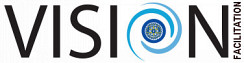 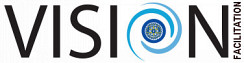 Information about Club VisioningWhat is Club Visioning?Club Visioning is a four hour session held in an evening or Saturday morning to help a Club define what it will look like in five years. There is a process whereby all members in attendance at the event are provided an opportunity to share their ideas. The result of the session is a Vision for the future and the basis for your club’s Strategic Plan with goals in the functional areas of Rotary, as well as a template to develop action plans to meet the goals/Vision. 3 to 4 District Vision Facilitators volunteer to conduct the 4 hr session. Given that the Facilitation Team is volunteering their time and traveling to visit your club, the Team has the latitude to reschedule should the participation criteria not be met.  Who Should Participate?The facilitation session is intended for all interested Rotarians in your Club—from your newest members to your most tenured, from the quietest members to the most outspoken. The breadth and depth of the facilitation exercise is optimized when club leaders (past, present and future) participate and must include the current Board. The number of participants is dependent on the size of your club.  The ideal number is 15 – 28. (Minimum 12; absolute maximum of 30) Ask participants to be on time and must plan to stay through the entire process. Larger clubs should plan to have 28-30 members attend.Where is the Session Held?The Club is responsible for identifying the location for the Visioning session.  The room should be large enough to be set up with tables in a U-shape and chairs for all of the participants.  In addition, the room should have plenty of wall space so that 20 – 30 sheets of easel paper can be hung on the wall.What time will the Session Start?Week nights, Mon thru Thurs, start at 5 or 5:30PM or a Sat morning. (**Thursday evenings have proven to be the most popular option for many clubs.) Since we want to conclude the session about 9:00-9:30 PM, we would like to start so that participants are sitting and have a light meal by the start time.  Depending on the size of the group, you will probably want the participants to arrive about 10-15 min early.  The team of 3 to 4 facilitators arrives 30-45 minutes before participants are scheduled to arrive. Saturday morning start time is usually 8:30 – 12:30pm.How to get startedClubs desiring a Visioning event designates a Club Vision representative to work with our District Strategic Planning Chair, Ivan Jones, (ivan.jones@tcatshelbyville.edu) ). The Club Vision representative (along with the Club Board) identifies a date when proscribed participants (Board members, PE, PEN, club members) can attend, then requests that date by contacting the District Vision Chair/Coordinator. When advised that a team is in place, the Club Vision representative will sign up attendees, find a room, and provide supplies for the event. What are the Outcomes of the Session?There will be a consensus of what the Club will look like in the Future in all avenues of Service. You will have the information to develop a one line Statement of Purpose/motto/slogan for the Club. The process and follow-up action plans make for improved continuity, consensus, and consistency of focus within the Club. This results in easier recruitment of members and Club leaders as well as better membership retention. What do Clubs Generally Say Following the Event?. Clubs are energized.. Fresh, new ideas have surfaced.. Members have a deeper commitment to their club.. Members have a new sense of coming together with a common vision and shared goals.. Members strongly recommend that other clubs go through the process..The process was critical in our ability to form a vision of what we want our club to look like, then realign our committee structure to assure we have the structure and tools to meet that vision.One Club’s Comments“What is the most important thing that you are taking from this evening?”Sampling of responses:To learn that our club is interested in growingFocus on a unified club directionWe have a plan to improve the image of the club and a path to the futureWe must move forward together as a clubIt forced us to get creative and plan for the future of the club.We now have a vision of where our club needs to go.That we are ‘on the same page’ about our clubGoals and vision for the next 5 yearsThe consensus of our club regarding our fundraiserThe unity of the club